КАБАРДИНО - БАЛКАРСКАЯ  РЕСПУБЛИКАПРОХЛАДНЕНСКИЙ  МУНИЦИПАЛЬНЫЙ РАЙОНМУНИЦИПАЛЬНОЕ КАЗЕННОЕ ОБЩЕОБРАЗОВАТЕЛЬНОЕ  УЧРЕЖДЕНИЕ«Средняя общеобразовательная школа  с. Красносельского»361012  КБР  Прохладненский район		                                            Р/с 40204810803490001898село  Красносельское  ул. Школьная 1, А                                                  Отделение -  НБ КБР  г.НальчикТел./ факс : (866-31) 92-3-88                                                                        ИНН 0716001140     КПП 071601001E-mail: skrasnoselskoe@mail.ru                                                                       ОГРН 1020701192005    ОКПО  52509368№ 637   от    22.12.2020  г.Начальнику МКУ «Управление образования местной администрации Прохладненского муниципального района КБР» Т.П. ЗолкоОТЧЕТ муниципального казенного общеобразовательного учреждения «Средняя общеобразовательная школа  с. Красносельского» Прохладненского муниципального района Кабардино-Балкарской Республикио реализации плана мероприятийпо устранению недостатков, выявленных в ходе независимой оценки качества условий оказания услуг в 2019 году, за 2020 годИ.о. директора  	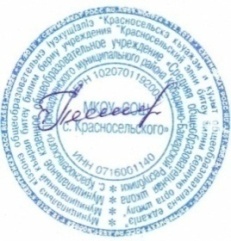 МКОУ «СОШ с. Красносельского»                                                                                                                            Л.В.Ткаченко                                                                                  Пояснительная записка к отчетуМКОУ «СОШ с. Красносельского» Прохладненского муниципального района КБР о реализации мероприятий утвержденного плана  по устранению недостатков, выявленных в ходе проведения в 2019 году независимой оценки качества условий оказания услуг, за 2020 годаПри участии в независимой оценке качества условий оказания услуг администрация МКОУ «СОШ с.Красносельского» в целом руководствуется Федеральным законом № 392 от 05.12.2017г. «О внесении изменений в отдельные законодательные акты Российской Федерации по вопросам совершенствования проведения независимой оценки качества условий оказания услуг организациями в сфере культуры, охраны здоровья, образования, социального обслуживания и федеральными учреждениями медико-социальной экспертизы»,  приказами Минпросвещения КБР и приказами МКУ «Управления образования местной администрации Прохладненского муниципального района КБР».Участие в независимой оценке качества условий оказания услуг МКОУ «СОШ с.Красносельского» также определяют  локальные нормативно-правовые акты ОУ, определяющие участие в независимой оценке качества условий оказания услуг организацией:-Устав МКОУ «СОШ с.Красносельского» ;-Правила внутреннего распорядка обучающихся МКОУ «СОШ с.Красносельского»;-Положение о мерах социальной (материальной) поддержки МКОУ «СОШ с.Красносельского»;-Правила внутреннего трудового распорядка работников МКОУ «СОШ с.Красносельского»;- Порядок и основания перевода, отчисления обучающихся МКОУ «СОШ с.Красносельского»;Правила приема граждан на обучение по образовательным программам начального общего, основного общего и среднего общего образования в МКОУ «СОШ с.Красносельского»;-Положение об и информационной открытости МКОУ «СОШ с.Красносельского»;-Положение о проведении процедуры самообследования МКОУ «СОШ с.Красносельского»;-Положение о создании и порядке работы коллегиальных органов управления МКОУ «СОШ с.Красносельского»;-Положение о внутренней системе оценки качества образования в МКОУ «СОШ с.Красносельского»;-Порядок разработки и утверждения ежегодного отчета о поступлении и расходовании финансовых и материальных средств;-Положение об официальном сайте;-Положение о структурном подразделении дошкольного МКОУ «СОШ с.Красносельского». На заседании  Управляющего совета рассмотрен План по устранению недостатков, выявленных в ходе независимой оценки качества условий оказания услуг МКОУ «СОШ с.Красносельского» в 2019 году, в целях привлечения общественности для создания позитивного имиджа МКОУ «СОШ с.Красносельского», освещения  достижений на официальном сайте ОУ, разработка механизма формирования позитивного имиджа школы.  Были предприняты следующие меры:- содействие созданию оптимальных условий и форм организации образовательного процесса; - повышение эффективности деятельности.Совет имеет следующие полномочия:-утверждает стратегические цели  и приоритеты развития Учреждения.-принимает план мероприятия по созданию благоприятных условий обучения;- вносит рекомендации и т.д.Управляющий совет оказал методическую помощь в  реализации плана по устранению недостатков, выявленных в ходе проведения в 2019 году независимой оценки качества условий оказания услуг.Меры по совершенствованию деятельности ОУ, принятые в 2020 года по результатам независимой оценки качества:контроль за выполнением утвержденных планов по устранению недостатков, выявленных в ходе независимой оценки качества, и принятых решений;участие педагогического совета в устранении недостатков НОКО;разработка нормативно-правовых локальных актов; проведение семинаров, тренингов для педагогов.В числе недостатков, подлежащих устранению в 2020 года, три  недостатка, связанные с повышением доброжелательности и вежливости работников школы. В целях их устранения проведены следующие мероприятия:Разработан и утвержден План профилактики эмоционального выгорания  (приказ № 132/4 от 21.11.19г).проведен 23.01.2020г. тренинг, круглый стол  20.02.2020г. По результатам тренинга принято решение: всем педагогам больше уделять внимания самообразованию и самопознанию, открывать новые горизонты в сфере образования;проведен онлайн-тренинг 11.03.2020, участие в онлайн-лекции 20.05.2020. Результаты тренинга рассмотрены на заседании педагогического совета (протокол №8  от 29.05.2020г.). Согласно анализу результатов тренинга принято решение: всем педагогам больше уделять внимания самообразованию и самопознанию.Проведены 18.03.2020г. и 13.04.2020г. дистанционные занятия с педагогами по теме: «Обеспечение и создание условий для психологической безопасности и комфортности в школе, установление взаимоотношений педагогических работников с обучающимися». По результатам занятия составлена справка-анализ.15.06-19.06.2020г. проведено онлайн – анкетирование среди учащихся, организовано участие родительской общественности в онлайн-опросе «Независимая оценка качества оказания услуг». Результаты опроса  размещены на сайте школы в разделе «НОКО».Педагогами школы пройдены дистанционные курсы на сайте «Я-интенсив» по профессиональному выгоранию с 23.11.20 по 26.11.20 г.Все мероприятия 2020 года  по устранению недостатков, выявленных в ходе независимой оценки качества условий оказания услуг,  проведены и недостатки устранены полностью.Мониторинг удовлетворенности участников образовательного процесса будет проводиться 1 раз в четверть в течение 2020/2021 учебного года согласно плану плана мероприятий по устранению недостатков, выявленных в ходе независимой оценки качества условий оказания услуг в 2019 году.Проведение всех мероприятий по  устранению недостатков НОКО не требует финансовых вложений.Среди потребителей образовательных услуг проводится соответствующая информационно-разъяснительная работа:1. Информирование родителей по вопросам независимой оценки через сайт школы;2. Обеспечение на сайте школы технической возможности получения информации о ходе рассмотрения обращений граждан, поступивших в организацию от получателей образовательных услуг;3. Размещение информации о результатах независимой оценки на сайте ОУ;Продолжено проведение мероприятий по информированию граждан по возможному участию в оценке деятельности и отзыве о работе школы. На сайте школы размещена «Памятка-навигатор по оформлению на сайте bus.gov.ru  возможного участия граждан в оценке деятельности и отзыва о работе общеобразовательной организации Прохладненского муниципального района». Пока отзывов граждан о качестве услуг на сайте bus.gov.ru нет.И.о.директора  МКОУ «СОШ с. Красносельского»                                   Л.В. Ткаченко Недостатки, выявленные в ходе независимой оценки качества условий оказания услуг организациейНаименование мероприятия по устранению недостатков, выявленных в ходе независимой оценки качества условий оказания услуг организациейПлановый срок реализации мероприятияОтветственный исполнитель (с указанием фамилии, имени, отчества и должности)Сведения о ходе реализации мероприятия Сведения о ходе реализации мероприятия Недостатки, выявленные в ходе независимой оценки качества условий оказания услуг организациейНаименование мероприятия по устранению недостатков, выявленных в ходе независимой оценки качества условий оказания услуг организациейПлановый срок реализации мероприятияОтветственный исполнитель (с указанием фамилии, имени, отчества и должности)реализованные меры по устранению выявленных недостатковфактический срок реализации123456I. Открытость и доступность информации об организации или о федеральном учреждении медико-социальной экспертизыI. Открытость и доступность информации об организации или о федеральном учреждении медико-социальной экспертизыI. Открытость и доступность информации об организации или о федеральном учреждении медико-социальной экспертизыI. Открытость и доступность информации об организации или о федеральном учреждении медико-социальной экспертизыI. Открытость и доступность информации об организации или о федеральном учреждении медико-социальной экспертизыI. Открытость и доступность информации об организации или о федеральном учреждении медико-социальной экспертизы------II. Комфортность условий предоставления услугII. Комфортность условий предоставления услугII. Комфортность условий предоставления услугII. Комфортность условий предоставления услугII. Комфортность условий предоставления услугII. Комфортность условий предоставления услуг------III. Доступность услуг для инвалидовIII. Доступность услуг для инвалидовIII. Доступность услуг для инвалидовIII. Доступность услуг для инвалидовIII. Доступность услуг для инвалидовIII. Доступность услуг для инвалидов------IV. Доброжелательность, вежливость работников организации или федерального учреждения медико-социальной экспертизыIV. Доброжелательность, вежливость работников организации или федерального учреждения медико-социальной экспертизыIV. Доброжелательность, вежливость работников организации или федерального учреждения медико-социальной экспертизыIV. Доброжелательность, вежливость работников организации или федерального учреждения медико-социальной экспертизыIV. Доброжелательность, вежливость работников организации или федерального учреждения медико-социальной экспертизыIV. Доброжелательность, вежливость работников организации или федерального учреждения медико-социальной экспертизыПроводить мероприятия для сотрудников образовательной организации попрофилактике профессионального выгоранияПроводить мероприятияпо обеспечению исозданию условий дляпсихологическойбезопасности икомфортности в школе,на установлениевзаимоотношенийпедагогическихработников с обучающимися, и их родителями (законными представителями)постоянноПлотникова Наталья Витальевна – директор МКОУ «СОШ с. Красносельского»;Тройнова Алиса Аркадьевна - заместитель директора по воспитательной работеПриказом  ОУ № 132/4 от 21.11.19г. был утвержден План профилактики эмоционального выгорания, в соответствии с которым 23.01.2020г.проведен тренинг, 20.02.2020г. -круглый стол  для педагогов. Результаты тренингов обобщены и по результатам принято решение: всем педагогам больше уделять внимания самообразованию и самопознанию, открывать новые горизонты в сфере образования.11.03.2020г. проведен онлайн-тренинг, 20.05.2020.  все педагоги приняли участие в онлайн-лекции. Результаты тренинга рассмотрены на заседании педагогического совета (протокол №8  от 29.05.2020г.). С  23.11 20 по 26.11.20г. основными педагогическими работниками пройдены дистанционные курсы на сайте «Я-интенсив» по профессиональному выгоранию. Исполнено.Проводить систематические занятия по теме: «Обеспечение и создание условий для психологической безопасности и комфортности в школе, установление взаимоотношений педагогических работников с обучающимися»мартТройнова Алиса Аркадьевна - заместитель директора по воспитательной работеПроведены 18.03.2020г. и 13.04.2020г. дистанционные занятия с педагогами по теме: «Обеспечение и создание условий для психологической безопасности и комфортности в школе, установление взаимоотношений педагогических работников с обучающимися». По результатам занятия составлена справка-анализ. Исполнено.Март, апрель 2020Организация и проведение мониторинга удовлетворенности участников образовательного процесса.1 раз  в четвертьТройнова Алиса Аркадьевна - заместитель директора по воспитательной работе15.06-19.06.2020г проведено онлайн – анкетирование среди учащихся, организовано участие родительской общественности в онлайн-опросе «Независимая оценка качества оказания услуг» Результаты опроса  размещены на сайте школы в разделе «НОКО».Исполнено.V. Удовлетворенность условиями оказания услугV. Удовлетворенность условиями оказания услугV. Удовлетворенность условиями оказания услугV. Удовлетворенность условиями оказания услугV. Удовлетворенность условиями оказания услугV. Удовлетворенность условиями оказания услуг------